Mark Schlueter (313)475-89774003 West Buena Vista, Detroit MI 48238 (FLOOR ONE & FLOOR TWO )  Upper & Lower AreaNumbers 1-23.Exterior 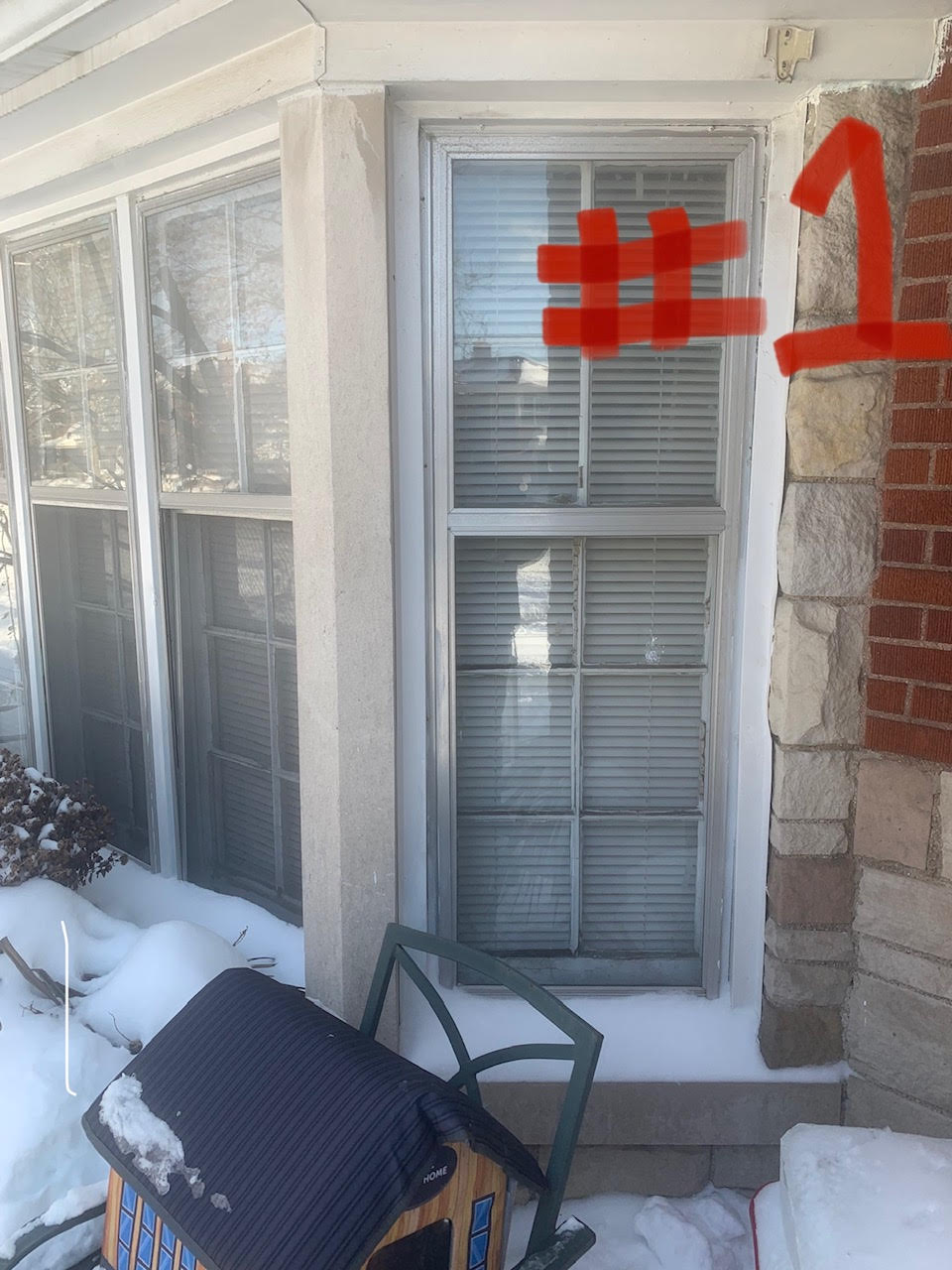 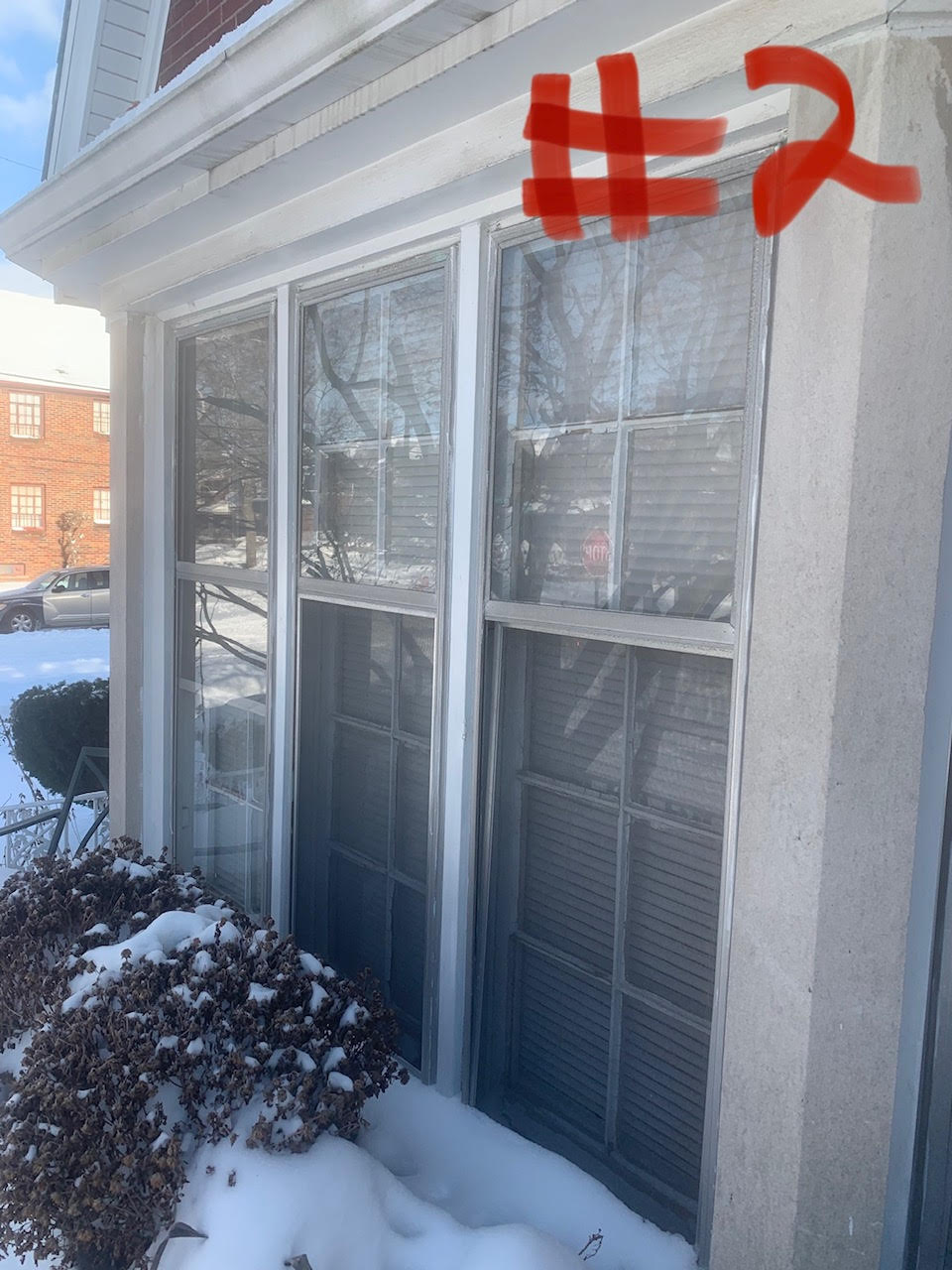 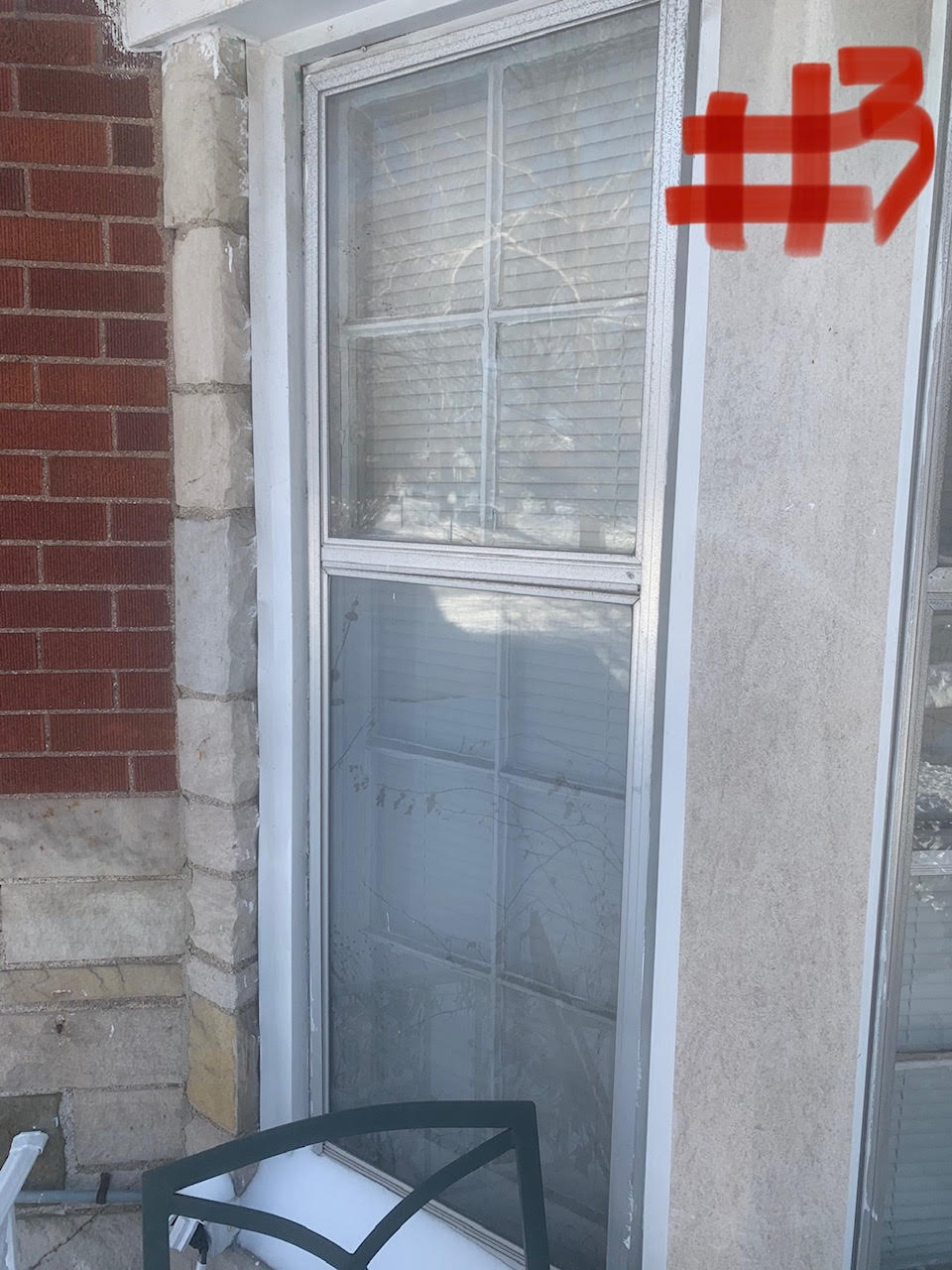 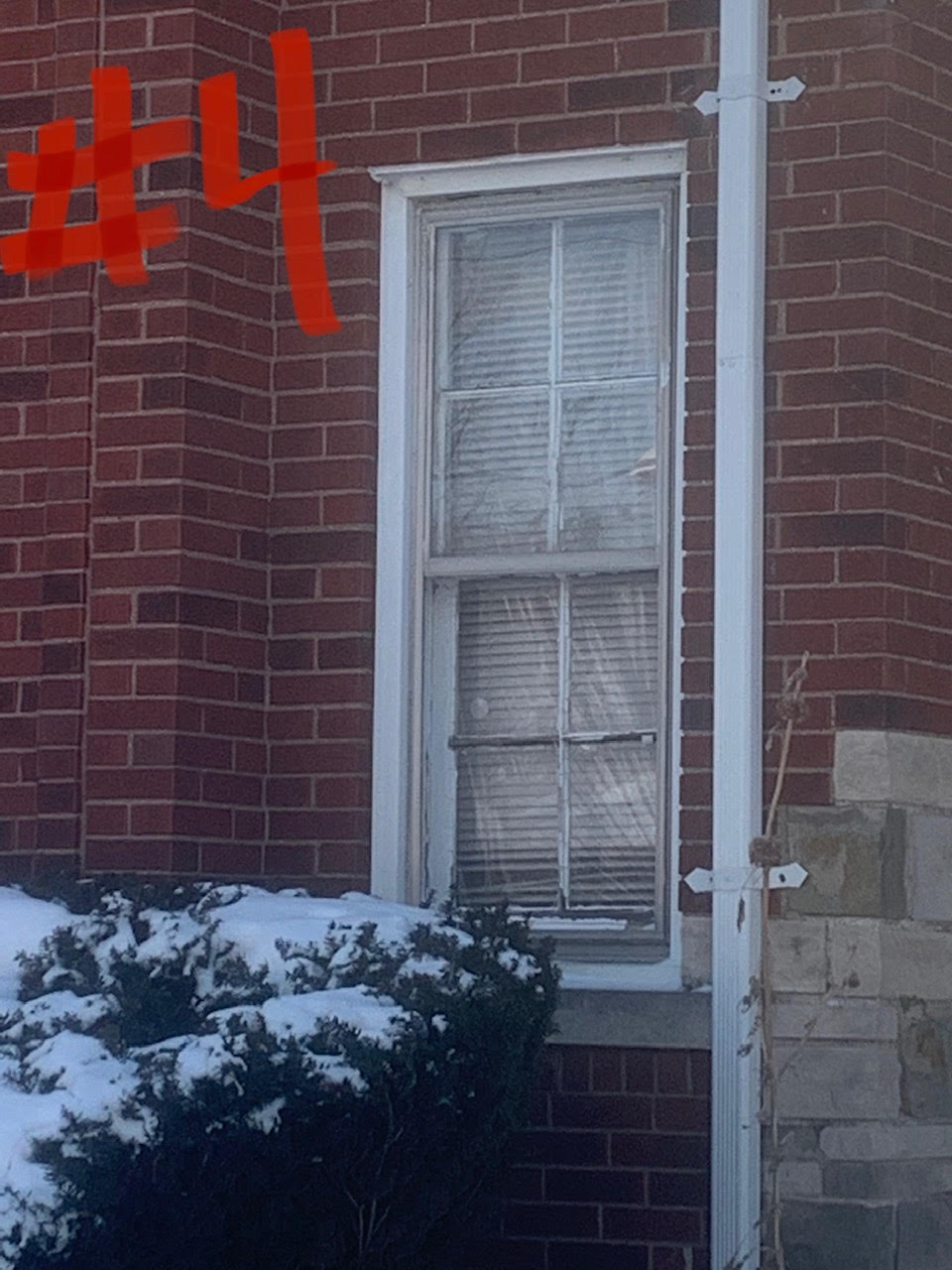 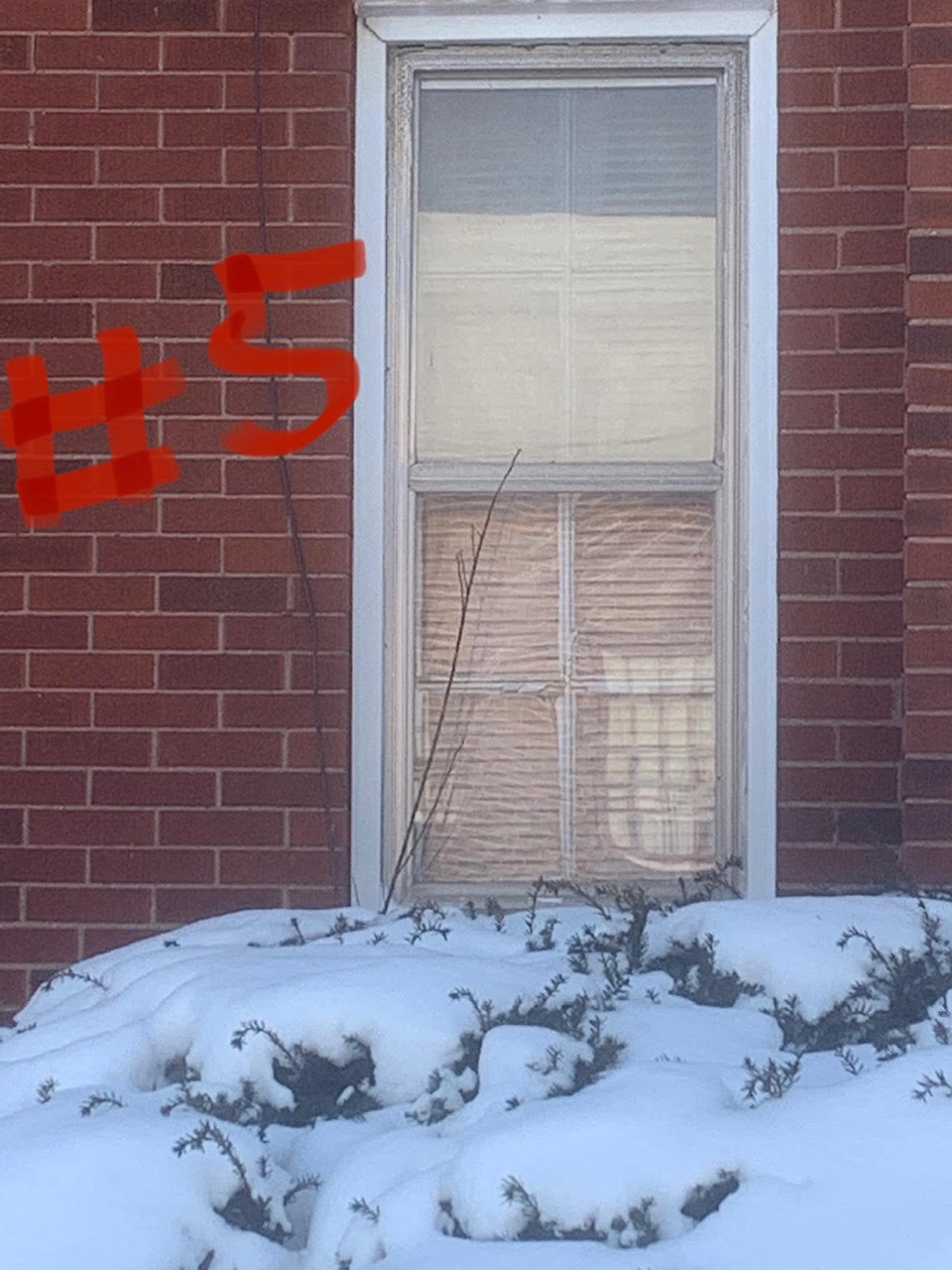 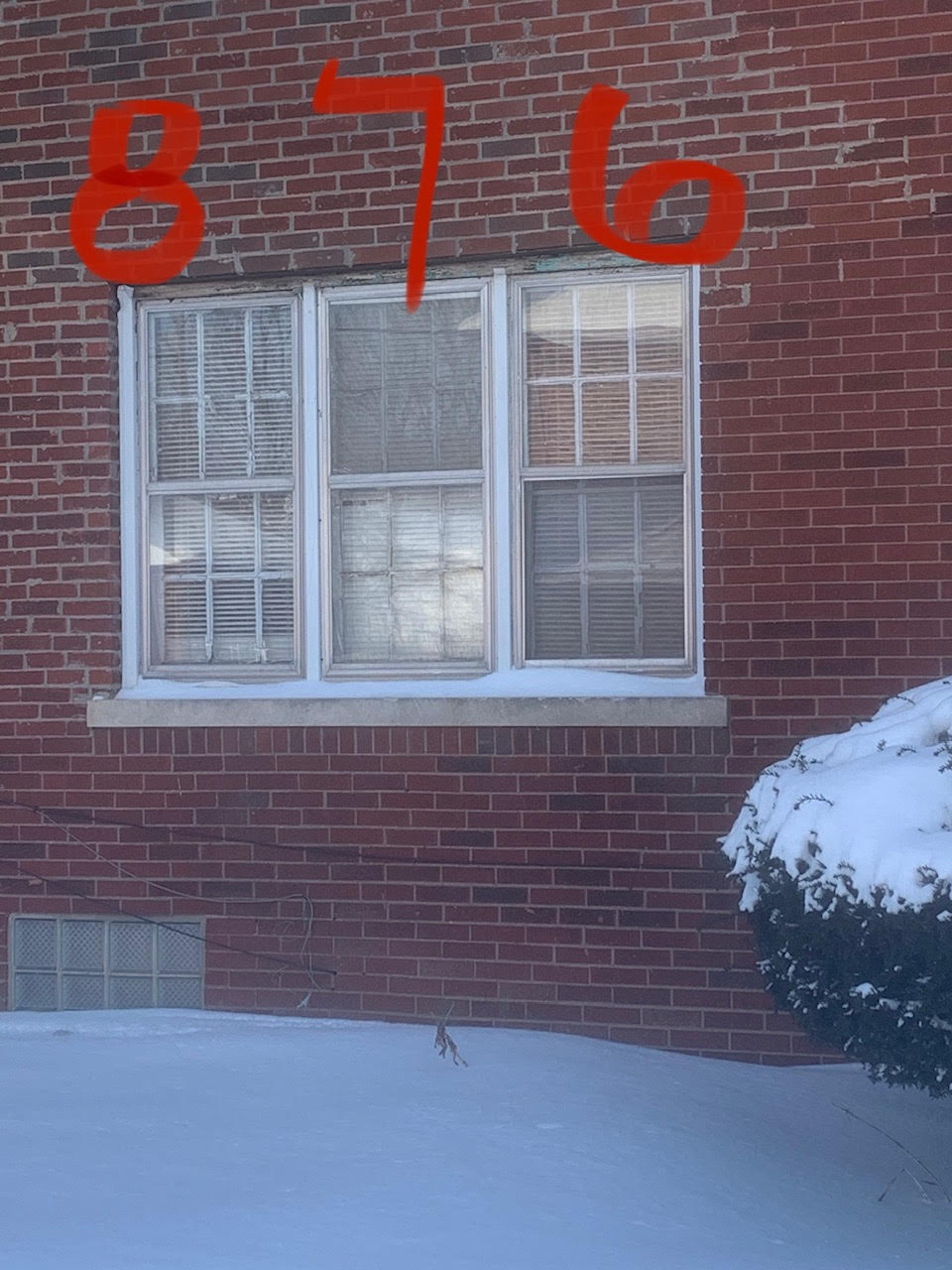 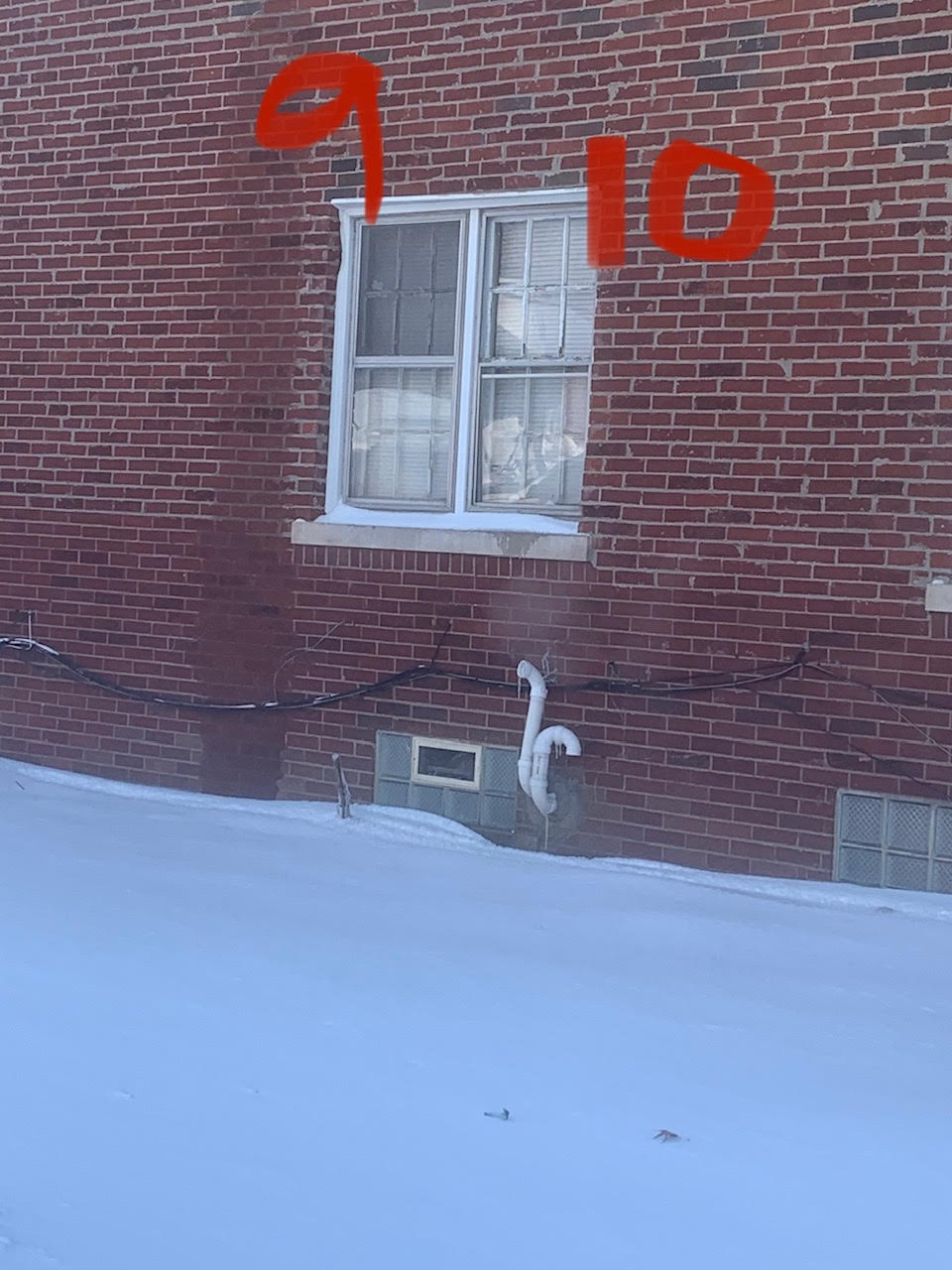 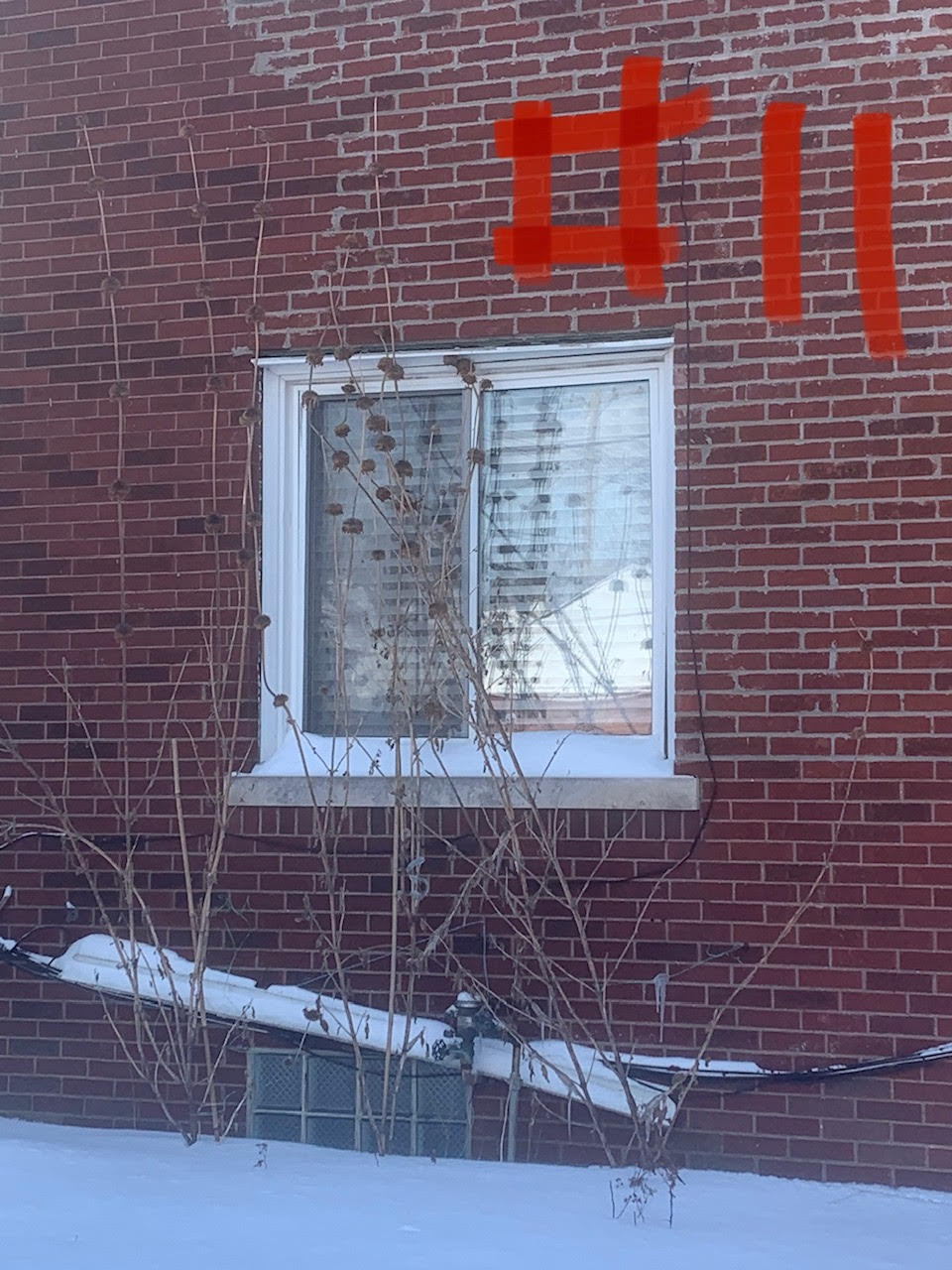 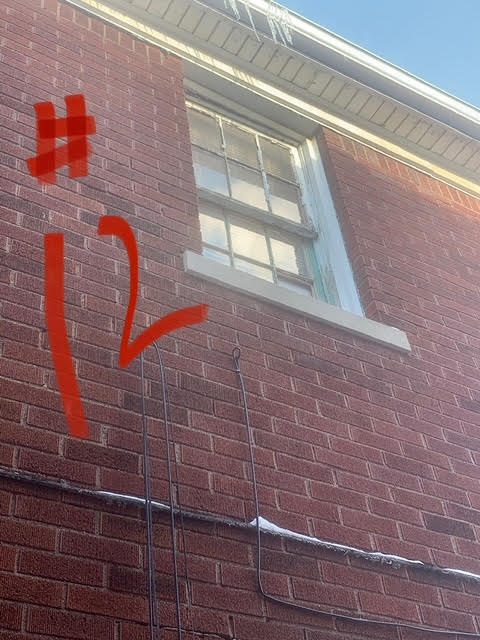 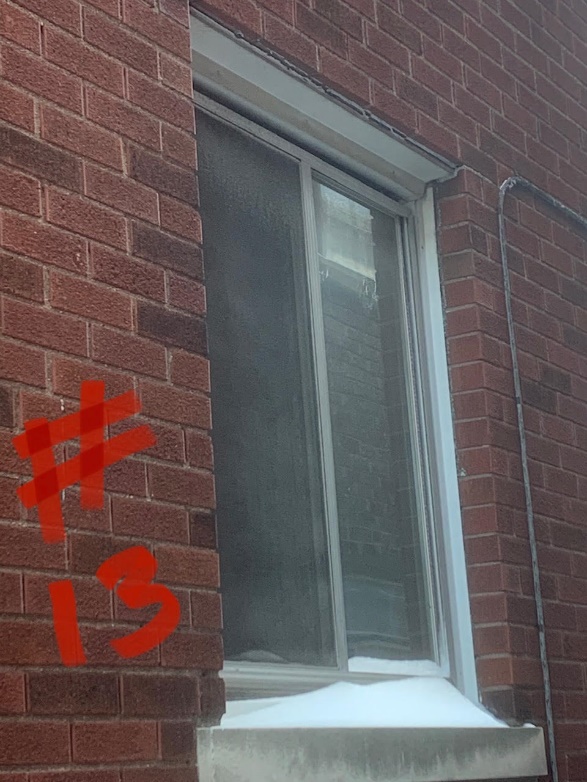 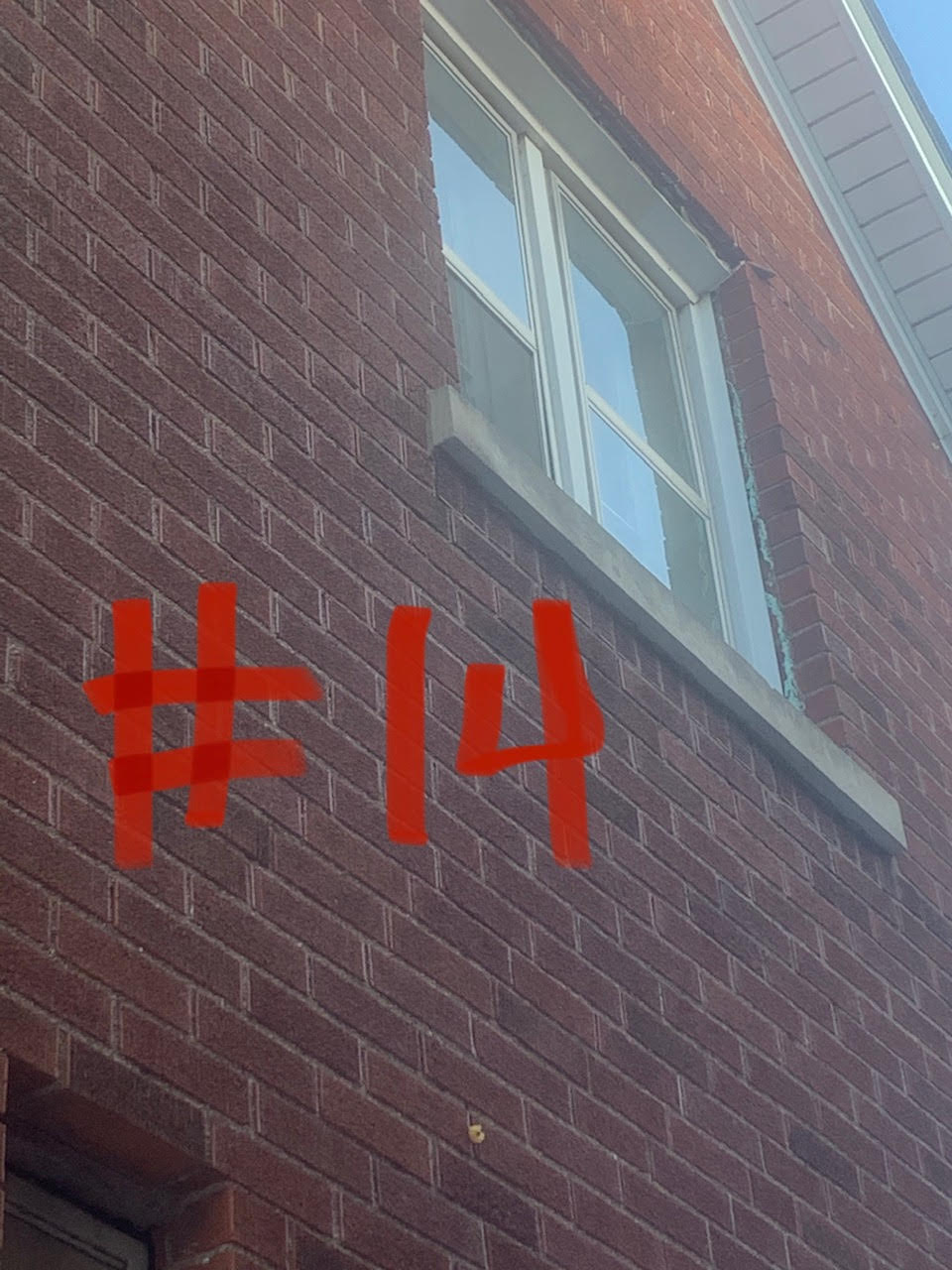 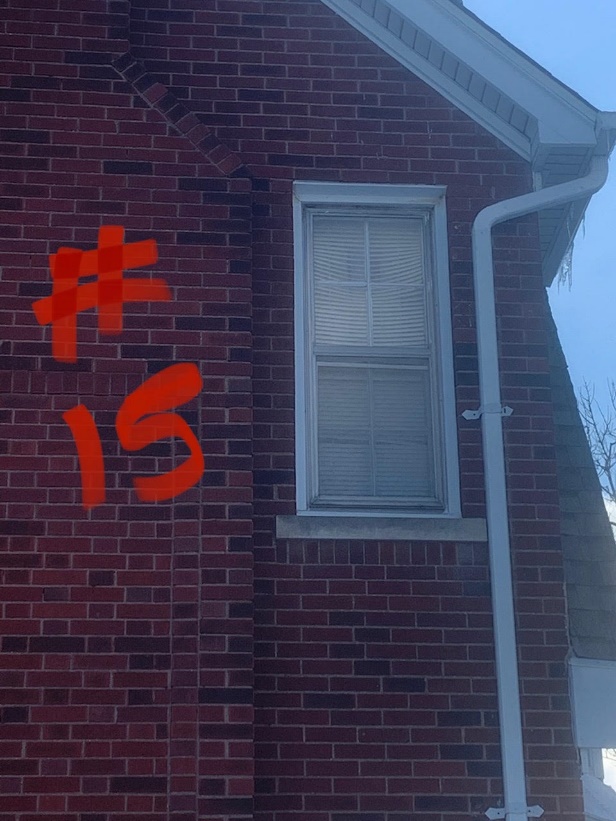 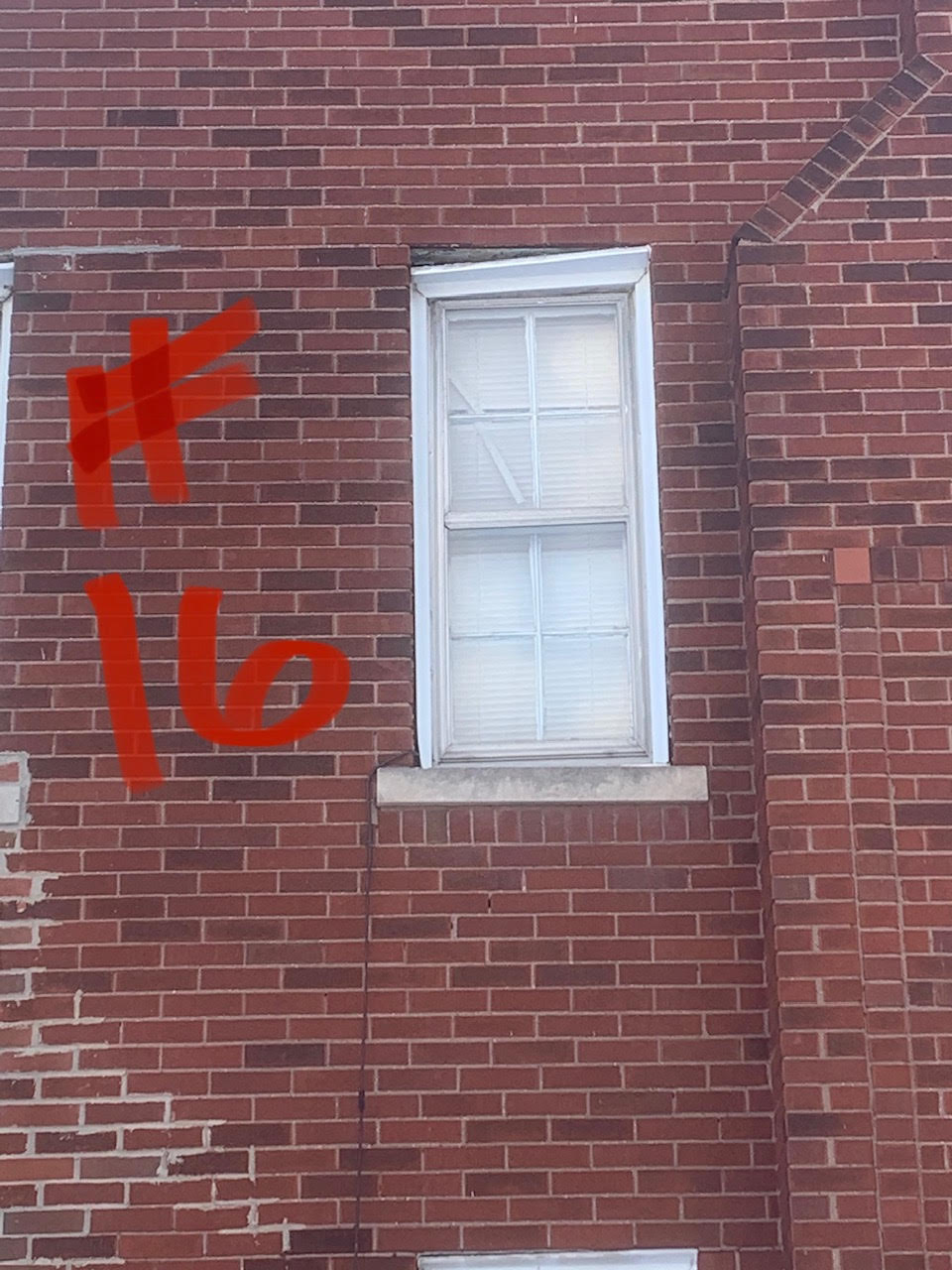 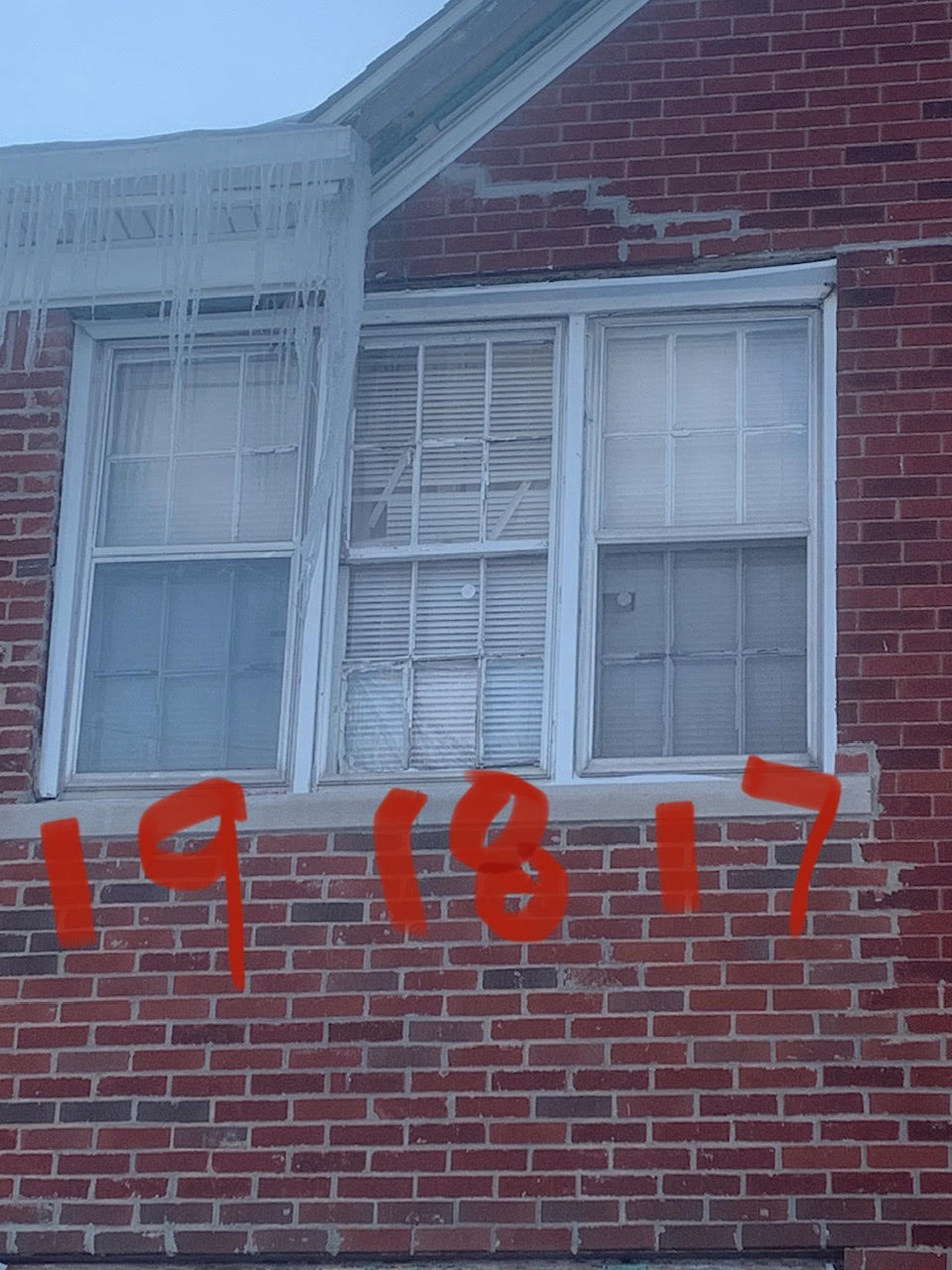 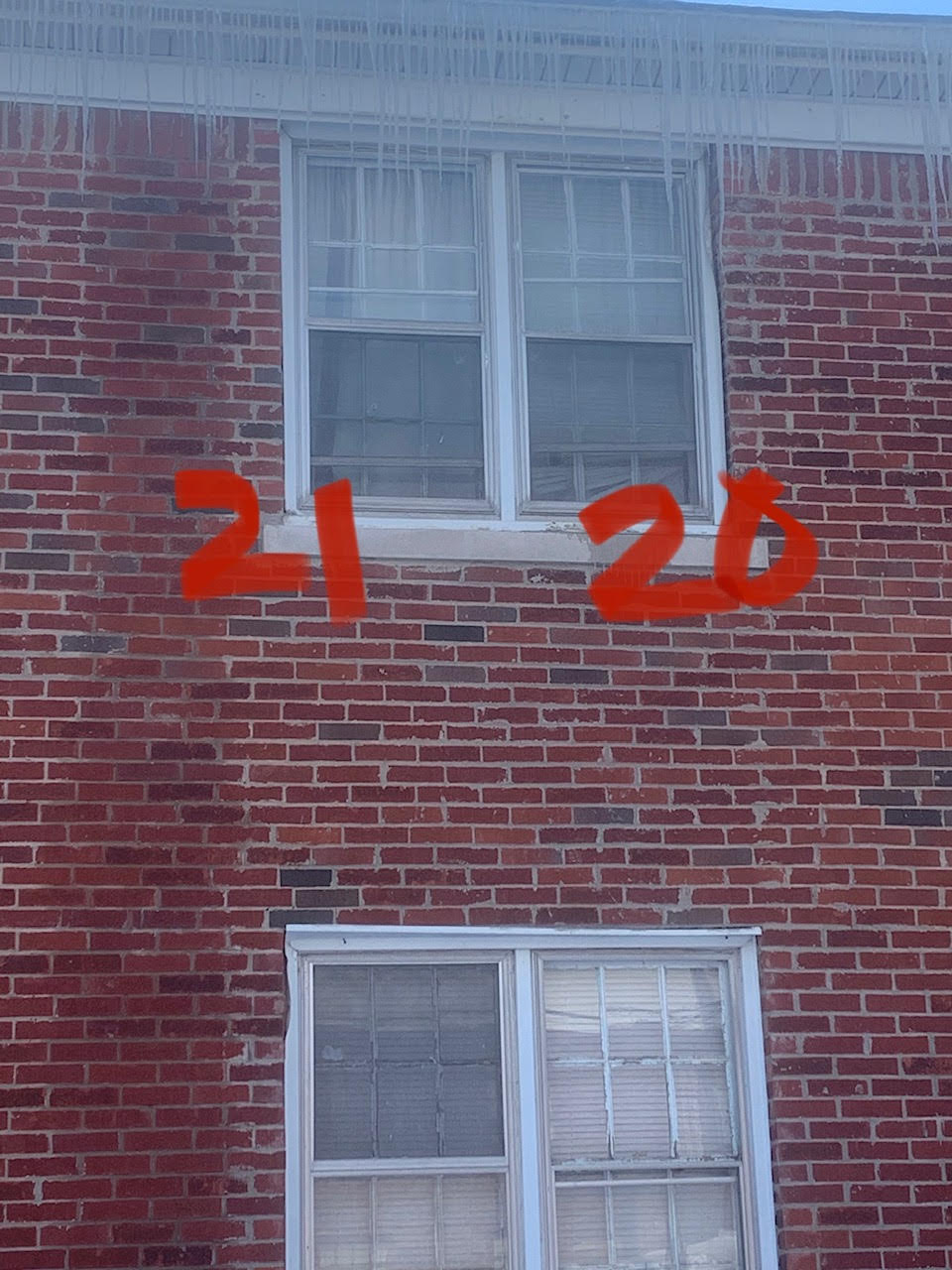 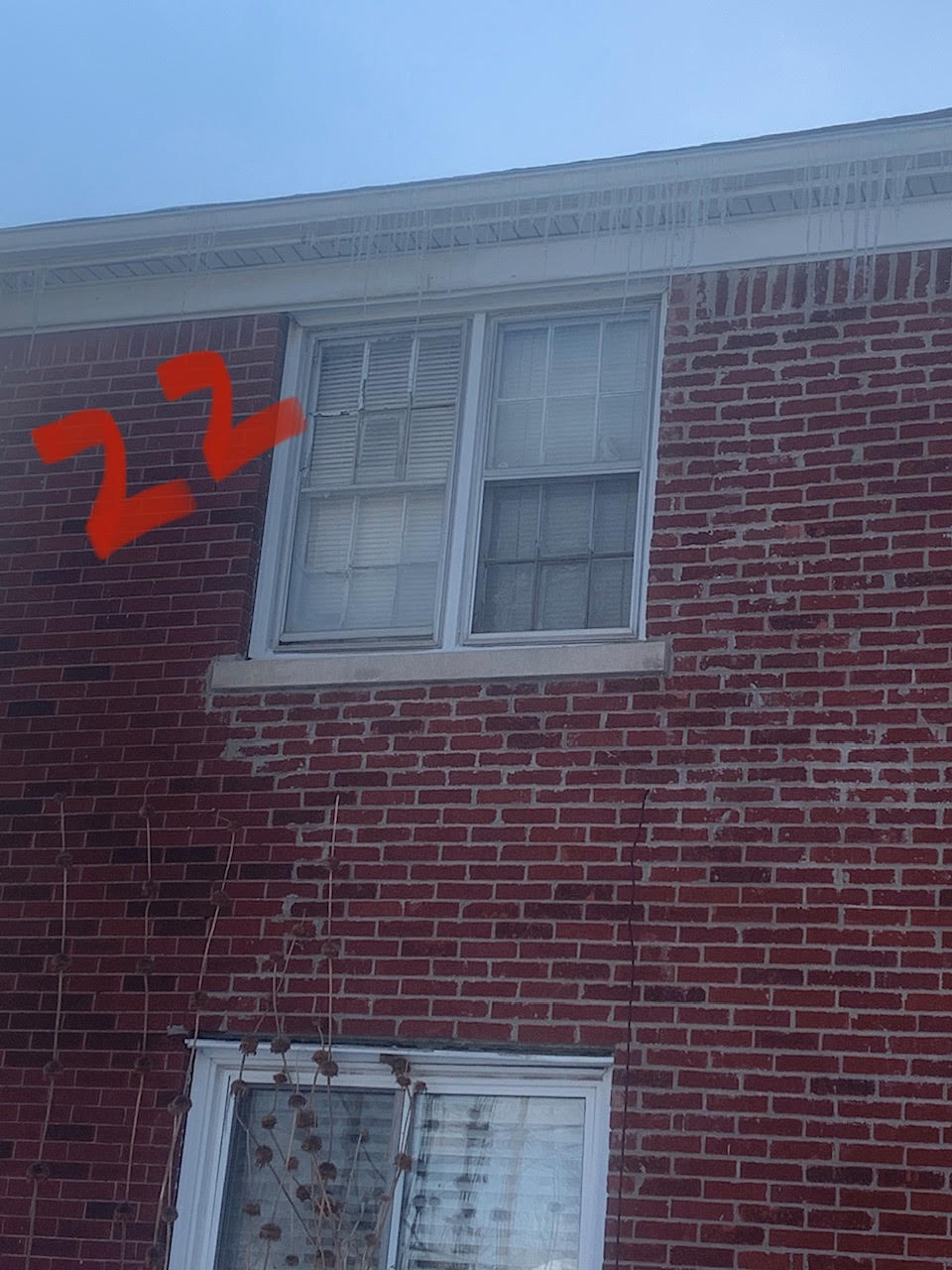 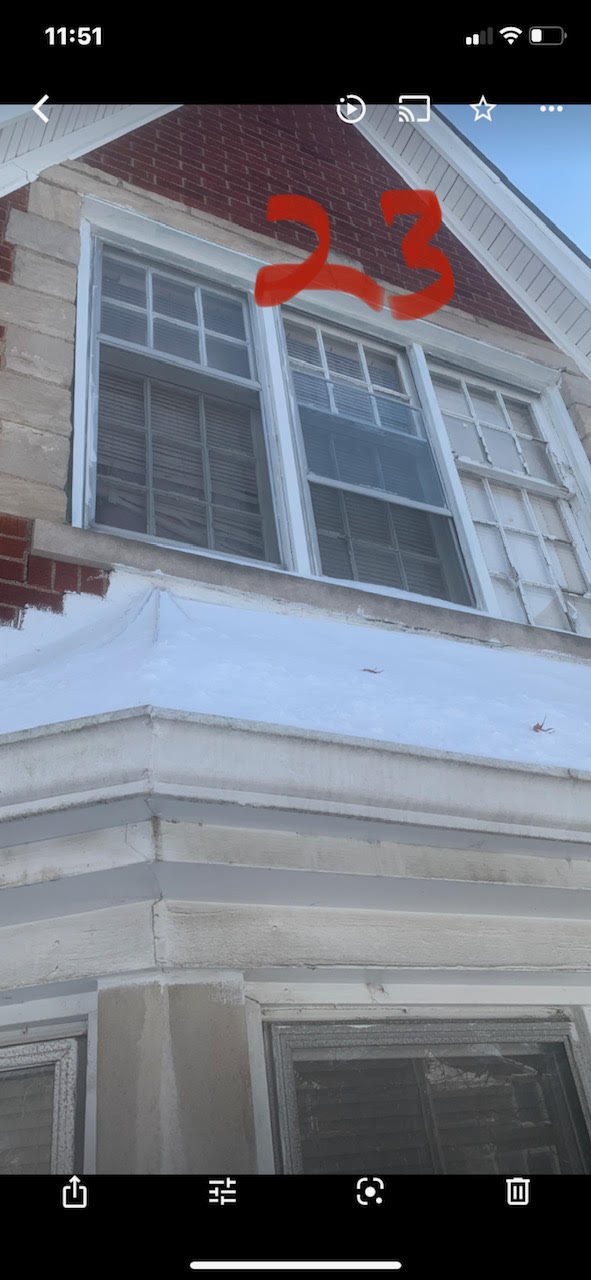 